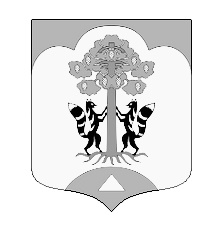 СОВЕТ ДЕПУТАТОВ
МУНИЦИПАЛЬНОГО ОБРАЗОВАНИЯ
СОСНОВСКОЕ СЕЛЬСКОЕ ПОСЕЛЕНИЕ МУНИЦИПАЛЬНОГО ОБРАЗОВАНИЯ
ПРИОЗЕРСКИЙ МУНИЦИПАЛЬНЫЙ РАЙОН
ЛЕНИНГРАДСКОЙ ОБЛАСТИМесто проведения:Л.О. Приозерский район,                                                                          19 мая 2021 г., 17.00п. Сосново, ул. Мичуринская, д. 2     	ПОВЕСТКА ДНЯ  Рассмотрение РСД        « О внесении дополнений в Решение Совета Депутатов муниципального образования Сосновское сельское поселение муниципального образованияПриозерский муниципальный район Ленинградской области  № 116 от 11 марта 2008г. «Об утверждении Положения о порядке организации и проведения публичных слушаний и информирования населения при осуществлении градостроительной деятельности в муниципальном образовании Сосновское сельское поселение»Докладчик: Иванов А.Б.Рассмотрение РСД        «Об утверждении Положения о порядке организации и проведения публичных слушаний и информирования населения при осуществлении градостроительной деятельности в муниципальном образовании Сосновское сельское поселение»Докладчик: Иванов А.Б.Рассмотрение РСД Об утверждении Положения «О подготовке и организации аукциона по продаже земельного участка, находящегося в муниципальной собственности, или аукциона на право заключения договора аренды земельного участка, находящегося в муниципальной собственности муниципального образования Сосновское сельское поселение муниципального образования Приозерский муниципальный район Ленинградской области».Докладчик: Иванов А.Б.Рассмотрение РСД О внесении дополнений в Решение от 03.10.2017г. № 36 «Об утверждении Правил благоустройства территории муниципального образования Сосновское сельское поселение МО Приозерский муниципальный район Ленинградской области»Докладчик: Иванов А.Б.Рассмотрение РСД        «О внесении изменений и дополнений в Решение Совета депутатов от  20 декабря 2016 года № 108 «Об утверждении Порядка организации ритуальных услуг и содержания мест захоронения на территории муниципального образования Сосновское сельское поселение муниципального образования Приозерский муниципальный район Ленинградской области»Докладчик: Иванов А.Б.Разное.